Факторы риска, подталкивающие ребенка и подростка к самоубийствуЖестокое обращение окружающих.Нарушенные отношения в семье, стремление любыми способами создать впечатление гармонии; ориентация на внешнее соблюдение общепринятых норм; повышенные и непоследовательные требования к детям с полным равнодушием к их проблемам и нежеланием помочь; практика унизительных и жестоких наказаний; полная неспособность родителей оказать ребенку поддержку.Проблемы в школе.Неразделенная любовь.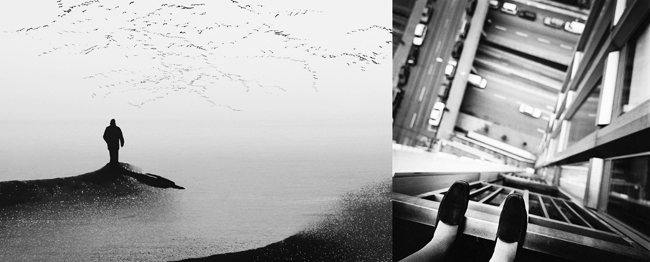 Что должно насторожитьв ребенкеПерепады настроения: с утра в прекрасном расположении духа, а днем вдруг говорит, что покончит с собой.Признаки «вечной усталости».Уход в себя. Усиленное чувство тревоги.Поглощенность мыслями о смерти и загробной жизни.Приобщение к алкоголю и наркотикам или усиленное их потребление.Составление записки об уходе из жизни.Заявления: «ненавижу жизнь», «они еще пожалеют о том, что мне сделали», «я никому не нужен», «я больше не в силах выносить это».Чего не надо делатьНе говорите: «Посмотри на все, ради чего ты должен жить!»Не вдавайтесь в философские рассуждения, не полемизируйте о том, хорошо или плохо совершать самоубийство.Не оставляйте там, где находится подросток, собирающийся совершить суицид, лекарства и оружие.Не пытайтесь выступать в роли судьи.Не думайте, что подросток ищет только внимания.Не оставляйте ребенка одного.Что надо делать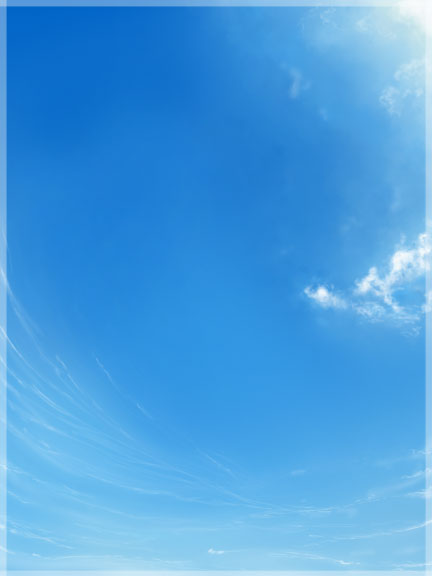 Отказаться от авторитарности и приказного тона в общении с ребенком.Строить отношения на основе договора, просьб, объяснений.Помнить, что подростки не имитируют суицид.Серьезно отнестись ко всем угрозам. Пусть специалист решает, насколько они реальны.Дайте ребенку почувствовать, что самоубийство — неэффективный способ решения проблем.Прибегните к помощи авторитетных для подростка людей.Заключите «соглашение о несовершении самоубийства», условием которого будет обещание ребенка не причинять себе боль никоим образом.Обратитесь вместе с подростком в учреждение здравоохранения к детскому или подростковому психиатру.Не бойтесь попросить о помощи.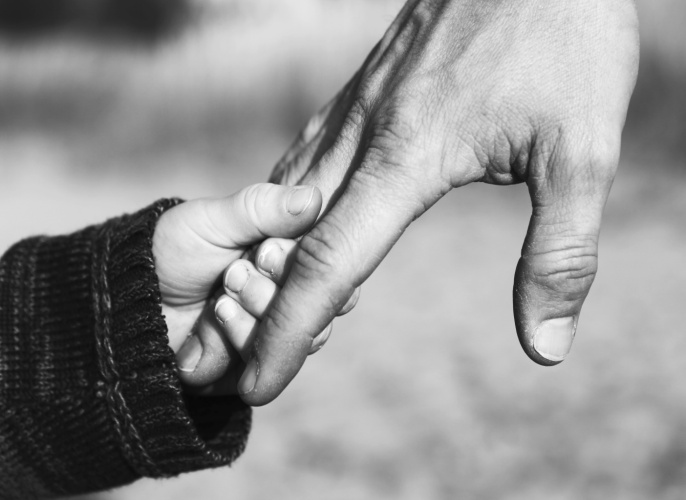 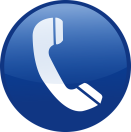 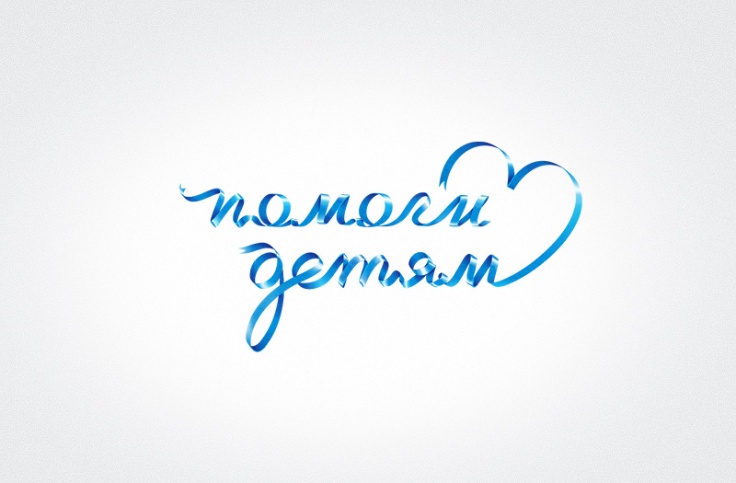 «КОГДА ПОДРОСТОК ДУМАЕТ О СМЕРТИ...»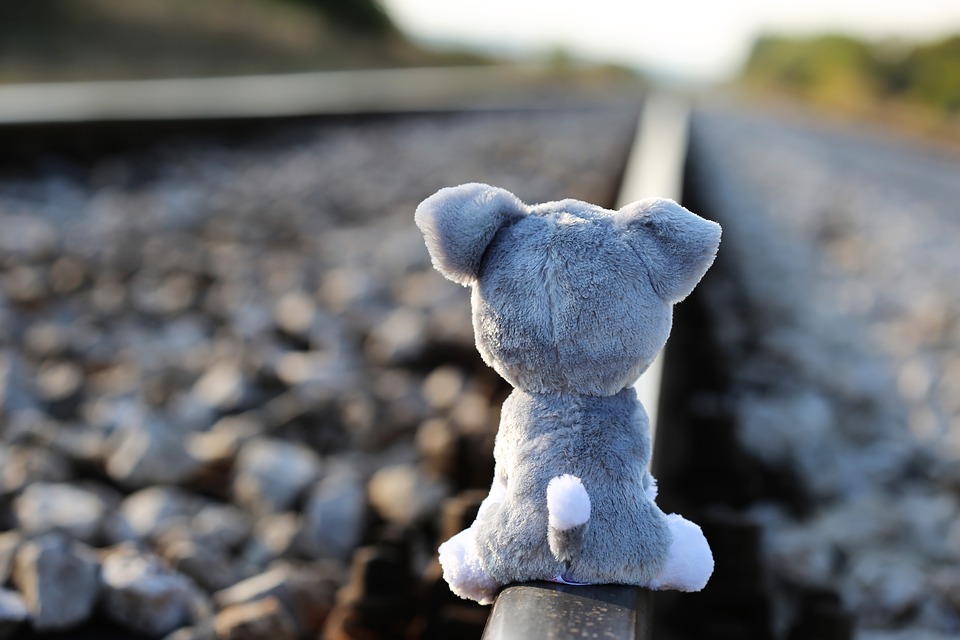 